ANSI/IACET Continuing Education Credits (CEUs)The College of Installation Management, MG Robert M. Joyce School for Family and MWR is accredited by the International Association for Continuing Education and Training (IACET).  The School for Family and MWR complies with the ANSI/IACET Standard, which is recognized internationally as a standard of excellence in instructional practices. As a result of this accreditation, the School for Family and MWR is authorized to issue the IACET CEU.  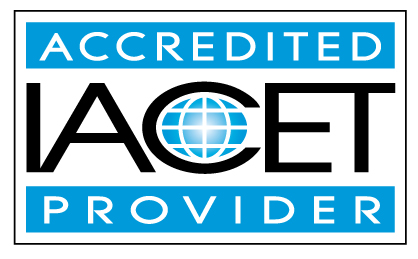 Records of CEUs awarded provide a framework within which individuals can develop and achieve long-range educational goals through a variety of available options.  Progress towards such goals, at the individual’s own pace and possibly planned over a number of years, can be demonstrated and documented by official records of CEUs awarded.  A trained and qualified professional from the Academy reviews and awards IACET CEUs for all the Academy-sponsored courses.  These independent reviews ensure that the courses meet the IACET Standards.  The MG Robert M. Joyce Installation Management Academy, School for Family and MWR maintains permanent records that allow graduates to obtain and/or transmit to others, a record of their lifelong learning experiences.  If you want to obtain a transcript from the MG Robert M. Joyce Installation Management Academy, School for Family and MWR IACET CEU approved courses you have successfully completed, please follow these steps:Complete the Official Transcript Request form (http://tinyurl.com/lkgb378).  Upon completion of the form, please print and sign.Mail, e-mail or Fax completed form to:Mail:	MG Robert M. Joyce 
Installation Management Academy 
School for Family and MWRAttention:  Registrar2280 Signal RoadBuilding 4022Fort Sam Houston, TX  78234		Phone:  210-466-1050E-mail:  Imcom.academy@us.army.mil  Please place in the subject line:  Transcript RequestFax:  210-466-1032